Socios del negocio:¿Usted tiene información escrita/electrónica donde establezca que los asociados de negocio tienen prácticas en el lugar que son consistentes con los criterios de seguridad C-TPAT o un programa acreditado en seguridad equivalente a la organización mundial de aduanas? 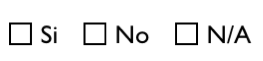 Punto de Origen¿Tiene prácticas para asegurar la integridad de los envíos en el punto de origen, de montaje o de fabricación?						        	              Programas de Seguridad en la Cadena de Suministros							        ¿Sus instalaciones están certificadas por un programa de seguridad? 					              ¿Sabe si sus socios están certificados en un programa de seguridad? 					             Procedimientos de Seguridad¿Confirma usted que está usando los transportistas que son aprobados en C-TPAT u otros programas de seguridad?Controles de Acceso físico¿Emplea usted guardias de seguridad?  					           ¿Los guardias de seguridad patrullan las instalaciones en horarios establecidos? ¿Son los empleados sujetos a inspecciones requeridas o periódicas al entrar al recinto?¿Existen restricciones sobre lo que los empleados pueden llevar al recinto?   			              ¿Son cambiadas las cerraduras, llaves y reseteadas las alarmas / códigos de acceso, cuando los empleados renuncian o son despedidos?           			             ¿Existe formalidad en el registro de  entrada / salida para los visitantes?          			             ¿Son los visitantes inspeccionados con frecuencia o de forma periódica antes de entrar en el recinto?             ¿Son los visitantes, proveedores y contratistas escoltados mientras están en el recinto? 		              ¿Existen medidas de seguridad para prevenir entradas no autorizadas en las áreas designadas?                  ¿Los empleados usan uniformes o tarjetas de identificación? 		           ¿Las tarjetas de identificación incluyen las fotografías? 			           ¿Está controlada por la seguridad o personal de supervisión la emisión de llaves y tarjetas de identificación? 				                           		              ¿Son verificadas las identificaciones del visitante / proveedor / contratista? 		                               ¿Son verificados los paquetes, correo o mensajería interna? 		           Personal de Seguridad ¿Usted realiza verificaciones de antecedentes en la contratación de sus asociados de negocio?        	             Se verifica la historia y referencias de empleo?				           ¿Usted realiza nuevas investigaciones cuando hay causas validas? 	           ¿Se realizan verificaciones de antecedentes e investigaciones a Nivel Superior para los puestos de mayor sensibilidad? 						           Procedimientos de Seguridad¿Están los registros de carga protegidos contra pérdida o acceso no autorizado al computador?¿Es la mercancía entrante/saliente verificada contra las órdenes de entrega o patentes?¿Son los conductores claramente identificados antes de recibir o liberar la carga?¿Son investigados y resueltos los casos de carga con faltantes, excesos y otras discrepancias?¿Se notifican las actividades ilegales o sospechosas a entes policiales?Seguridad Física¿Está la instalación rodeada por paredes o verjas?			           ¿Están las paredes / verjas cerradas de forma segura cuando la instalación está cerrada?¿El personal y los vehículos entran a la instalación a través de puertas o casetas de seguridad?¿Son las áreas de estacionamiento para los vehículos privados separadas de las áreas de almacenamiento de carga / manipulación?				                               ¿La institución tiene mecanismos de bloqueo en todas las puertas de entrada y salida?¿Son todas las cerraduras y las llaves emitidas por la administración o el personal de seguridad?¿Están todas las puertas y ventanas diseñadas para impedir la entrada no autorizada?¿Hay iluminación adecuada tanto dentro como fuera de las instalaciones incluyendo accesos, salidas, ventanas, manejo de carga, zonas de almacenamiento, líneas de cercas y áreas de estacionamiento? 							        			              ¿Es utilizado un sistema de alarma para prevenir el acceso no autorizado a las instalaciones?¿Se utilizan cámaras de video de vigilancia para monitorear las instalaciones?Seguridad de la Información Tecnológica¿Los sistemas automatizados asignados requieren el cambio periódico de contraseñas? ¿Son las políticas y procedimientos de seguridad proporcionadas a los empleados a través de capacitaciones? 							           ¿Existe un sistema para identificar el abuso o acceso indebido de los datos de los sistemas del negocio?     								           Entrenamiento de Seguridad y Concientización Amenaza¿Los empleados conocen los procedimientos de la empresa para hacer frente a una situación y cómo denunciarla? 						           ¿Existe capacitación adicional a empleados de manejo de carga y de correo?¿Ofrecen capacitación específica para ayudar a los empleados a mantener la seguridad de la carga? 								           NOTA: SI SU EMPRESA NO MANEJA CONTENEDORES Y/O FURGONES, USTED A TERMINANDO CON ESTE CUESTIONARIO. DE LO CONTRARIO, CONTINUE CON LA SIGUIENTE PREGUNTA.Seguridad de Contenedores y Furgones¿Es el proceso de carga / descarga controlado por la seguridad o personal de supervisión?¿Son los procedimientos de carga que se encuentran en el lugar diseñado para evitar la carga de materiales no autorizados o la ocultación o el contrabando de humanos?¿Son los mecanismos de bloqueo de las puertas del contenedor / remolque examinados antes de la carga? 						   	              ¿Los recipientes pasan por una inspección de siete puntos, por usted o por la compañía emisora, que incluye: a. Frente a la pared; b. Del lado izquierdo; c. Piso, e. Techo; f. Puertas interiores / exteriores; g. Fuera / tren de rodaje					          ¿Tienen los furgones una inspección de cinco puntos, por usted o por el transportista, para conocer: a. Área de quinta rueda - control natural del compartimiento / placa deslizante; b. Exterior - frente / costados; c. Trasera - parachoques / puertas; d. La pared frontal, e. Del lado izquierdo. 			                  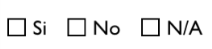 ¿Todos los sellos utilizados cumplen o exceden el PAS ISO 17712 para sellos de alta seguridad?                               ¿Son los sellos de seguridad colocados en llegada y salida de contenedores / remolques?¿Son verificados los sellos al momento de carga / descarga? 		           ¿Existe un sello de registro de control de seguridad en el lugar? 		           Almacenamiento de Contenedores y Furgones¿Está el estacionamiento de contenedores / furgones separado del estacionamiento para empleados / clientes? 							           ¿Están los contenedores/furgones llenos y vacíos almacenados puerta a puerta para evitar el acceso no autorizado?  						           ¿Son los contenedores / furgones / camiones cerrados y sellados después de que la carga está completa? 							           Firma del Responsable AutorizadoCUESTIONARIO DE SEGURIDAD BASCNombre de la Compañía:  ________________________Fecha: _____________________________________________